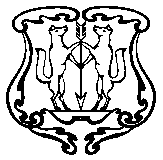 АДМИНИСТРАЦИЯ ГОРОДА ЕНИСЕЙСКАКрасноярского краяПОСТАНОВЛЕНИЕ22.02.2018                                         г. Енисейск                                       № 45-пО внесении изменений в постановление администрации города Енисейска от 12.02.2018 № 36-п «О назначении голосования по проектам благоустройства общественных территорий города Енисейска»В соответствии с постановлением Правительства РФ от 10.02.2017 № 169, государственной программой Красноярского края, утвержденной постановлением Правительства Красноярского края от 29.08.2017 № 512-п, статьями 8, 37, 39, 44, 46 Устава города Енисейска, постановлением главы города Енисейска от 26.12.2017 № 267-п, протоколом расширенного заседания Общественной комиссии по развитию городской среды города Енисейска от 09.02.2018 № 14 ПОСТАНОВЛЯЮ:Внести в постановление администрации города Енисейска от 12.02.2018 № 36-п «О назначении голосования по проектам благоустройства общественных территорий города Енисейска» следующие изменения:Внести изменение в наименования общественных территорий города Енисейска и площади благоустраиваемых территорий, представленных на голосование по общественным территориям.  Приложение 2 к постановлению администрации города Енисейска от 12.02.2018 № 36-п изложить в новой редакции согласно приложению №1 к данному постановлению.2. Настоящее постановление вступает в силу со дня его подписания и подлежит официальному опубликованию в газете «Енисейск-Плюс» и размещению на официальном информационном Интернет-портале органов местного самоуправления города Енисейска www.eniseysk.com. 3. Контроль за исполнением настоящего постановления возложить на заместителя главы города по строительству и архитектуре Никольского В.В.Глава города                                                                                     И.Н. АнтиповКовригина Екатерина Николаевна,8(39195) 2-42-99                  Приложение № 1                        к постановлению администрации                        города Енисейска 							                       от 22.02.2018 № 45-пПЕРЕЧЕНЬпроектов благоустройства общественных территорий города Енисейска, представленных на голосование по общественным территориям№ п/пНаименование общественной территорииФизическое расположение общественной территории,адресОбщая площадь общественной территории, кв.мФункциональное назначение                 (в соответствии с пунктом 2 Правил № 169)Предназначение общественной территории1.Сквер св. Луки (Фефеловский парк)г. Енисейск, ул.Фефелова4648ПаркМесто отдыха2.Набережная р. Мельничная (четная сторона)г. Енисейск, ул. Горького3934Набережная Место отдыха3.Набережная р. Енисей (выход на Соборную площадь)г. Енисейск, ул. Бабкина, 12327Набережная Место отдыха